Выполнить конспект лекции ответив на вопросы: Возникновение концепции устойчивого развития. Глобальные экологические проблемы и способы их решения. Возникновение экологических понятий «устойчивость» и «устойчивое развитие». Эволюция взглядов на устойчивое развитие. РАЗДЕЛ 3. КОНЦЕПЦИЯ УСТОЙЧИВОГО РАЗВИТИЯЛекция №7 Возникновение концепции устойчивого развития 1. Глобальные экологические проблемы и способы их решения.2. Возникновение экологических понятий «устойчивость» и «устойчивое развитие»1. Глобальные экологические проблемы и способы их решенияСегодня экологическую ситуацию в мире можно охарактеризовать как близкую к критической. Среди глобальных экологических проблем можно отметить следующие:- уничтожены и продолжают уничтожаться тысячи видов растений и животных;- в значительной мере истреблен лесной покров;- стремительно сокращается имеющийся запас полезных ископаемых;- мировой океан не только истощается в результате уничтожения живых организмов, но и перестает быть регулятором природных процессов;- атмосфера во многих местах загрязнена до предельно допустимых размеров, а чистый воздух становится дефицитом;- частично нарушен озоновый слой, защищающий от губительного для всего живого космического излучения;- загрязнение поверхности и обезображивание природных ландшафтов: на Земле невозможно обнаружить ни одного квадратного метра поверхности, где бы не находилось искусственно созданных человеком элементов.Cтало совершенно очевидной пагубность потребительского отношения человека к природе лишь как к объекту получения определенных богатств и благ. Для человечества становится жизненно необходимым изменение самой философии отношения к природе.Какие же необходимы меры для решения глобальных экологических проблем! Прежде всего следует перейти от потребительско-технократического подхода к природе к поиску гармонии с нею. Для этого, в частности, необходим целый ряд целенаправленных мер по экологизации производства: природосберегающие технологии, обязательная экологическая экспертиза новых проектов, создание безотходных технологий замкнутого цикла.Другой мерой, направленной на улучшение взаимоотношений человека и природы, является разумное самоограничение в расходовании природных ресурсов, особенно — энергетических источников (нефть, уголь), имеющих для жизни человечества важнейшее значение. Подсчеты международных экспертов показывают, что если исходить из современного уровня потребления (конец XX в.), то запасов угля хватит еще на 430 лет, нефти — на 35 лет, природного газа — на 50 лет. Срок, особенно по запасам нефти, не такой уж и большой. В связи с этим необходимы разумные структурные изменения в мировом энергобалансе в сторону расширения применения атомной энергии, а также поиск новых, эффективных, безопасных и максимально безвредных для природы источников энергии, включая космическую.Однако ощутимый эффект все перечисленные и другие меры могут дать лишь при условии объединения усилий всех стран для спасения природы. Первая попытка такого международного объединения была осуществлена еще в начале XX века. Тогда в ноябре 1913 г. в Швейцарии состоялось первое международное совещание по вопросам охраны природы с участием представителей 18 крупнейших государств мира.Ныне межгосударственные формы сотрудничества выходят на качественно новый уровень. Заключаются международные конвенции по охране окружающей среды (квоты по вылову рыб, запрет на промысел китов и др.), осуществляются самые различные совместные разработки и программы. Активизировалась деятельность общественных организаций по защите окружающей среды — «зеленые» («Гринпис»). Экологический интернационал Зеленого Креста и Зеленого Полумесяца в настоящее время разрабатывает программу по решению проблемы «озоновых дыр» в атмосфере Земли. Однако следует признать, что при весьма различном уровне социально-политического развития государств мира международное сотрудничество в экологической сфере еще весьма далеко от своего совершенства.Еще одним направлением для решения экологической проблемы, и может быть в перспективе — самым важным из всех, является формирование в обществе экологического сознания, понимания людьми природы как другого живого существа, над которым нельзя властвовать без ущерба для него и себя. Экологическое обучение и воспитание в обществе должны быть поставлены на государственный уровень, проводиться с раннего детства. При любых озарениях, рождаемых разумом, и стремлениях, неизменным вектором поведения человечества должно оставаться его гармония с природой.2. Возникновение экологических понятий «устойчивость» и «устойчивое развитие»Решение экологических проблем человечества сегодня связывают с понятием "Устойчивое развитие". Что такое "устойчивое развитие"? Почему в мире сложилась ситуация необходимости пересмотра дальнейшего пути развития? Что же привело к возникновению концепции устойчивого развития? Для того, чтобы ответить на эти вопросы необходимо обратиться к истории.К возникновению концепции устойчивого развития привели предпосылки, которые условно можно подразделить на социально-экономические и экологические.Социально-экономические предпосылки возникновения концепции устойчивого развития это:Господство "философии потребления". На протяжении многих веков человечество придерживалось "ресурсного" пути развития, господствовали принципы:"человек - царь природы";"потребление ради процветания".В процессе истории своего развития человечество использовало окружающую природную среду в качестве источника ресурсов для удовлетворения своих возрастающих потребностей.Господство ресурсоразрушающих технологий, которое определялось:- приоритетом экономической выгоды;- иллюзией неисчерпаемости ресурсного потенциала.Неадекватность механизма ценообразования на природные ресурсы. То есть возникла ситуация, когда цены на ресурсы не отражают их истиной стоимости. Результатом такого способа хозяйствования явилось истощение ресурсного потенциала и деградация природной среды.Проблема "Север - Юг"Одной из основных причин также является наличие в мире двух групп государств с различным уровнем развития, что породило конфликты и противоречия между ними.Ответом человечеству на принципы и характер взаимоотношений в социально-экономической сфере и системе "Природа - Человечество" было возникновение глобальных экологических проблем, кризисов и катастроф.Возникновение и нарастание экологических кризисов и катастроф антропогенного происхождения явилось причиной появления первых работ ученых, которые пытались обратить внимание общественности, государств на необходимость пересмотреть взаимоотношения Человечества и Природы.Первой попыткой изменить ситуацию явилась Конференция ООН в Стокгольме (1972 г.), которая показала, что в мире существуют противоречия во взглядах на процесс развития у индустриально развитых и развивающихся государств: одни хотели экологизации, проведения работ по очищению планеты, другие - экономического развития, преодоления бедности.В 1983 году была создана Международная комиссия по окружающей среде и развитию (МКОСР), большой заслугой которой явилось понимание необходимости объединения направления развития обеих групп государств: только в процессе экологизации и преодоления отсталости становится возможным выход из кризисной ситуации. В результате родилось понятие "экологическое развитие", которое в докладе "Наше общее будущее" определяется как "sustainable development", или, в русском переводе, "устойчивое развитие" (УР).Особо значимым событием мирового уровня явилась Конференция ООН по окружающей среде и развитию в Рио-де-Жанейро в 1992 году, на которой был принят ряд важных документов.Несмотря на достаточно длительный период поиска, человечество до сих пор не пришло к выработке единой научно-обоснованной стратегии развития. Положения Концепции УР носят скорее политический и рекомендательный характер. Ведущим ученым из различных областей знания еще только предстоит исследовать понятие УР, обосновать и наполнить его конкретным содержанием.Представления о возможных путях развития цивилизацииВ настоящее время все многообразие представлений о возможных путях дальнейшего развития цивилизации условно можно подразделить на 3 группы: биоцентризм, антропоцентризм и устойчивое развитие.Лекция № 8 «Устойчивость и развитие» 1. Способы решения экологических проблем в рамках концепции «Устойчивость и развитие».2. Экологические след и индекс человеческого развития. 1. Способы решения экологических проблем в рамках концепции «Устойчивость и развитие»Во второй половине XX в. хозяйственное воздействие на природу достигло размеров, при которых она стала утрачивать способность к самовосстановлению.Проблема экологии и устойчивого развития - это проблема прекращения вредного воздействия деятельности человека на окружающую среду.Еще в середине прошлого века экология была внутренним делом каждой страны, потому что загрязнение в результате промышленной деятельности проявлялось лишь в районах с повышенной концентрацией экологически вредных производств. В 1980-е гг. экологическая проблема стала региональной: вредные выбросы достигают близлежащих стран, приходят вместе с ветром и облаками от соседей (кислотные дожди, порожденные выбросами в атмосферу отходов промышленных производств Великобритании и ФРГ, выпадали в Швеции и Норвегии, а в Великих озерах на границе США и Канады живые организмы погибали от ядовитых стоков американских предприятий).В 1990-х гг. экологическая проблема вышла на глобальный уровень, что проявляется в следующих негативных тенденциях:- ресурсы, которые принято считать возобновляемыми (тропические леса, рыбные ресурсы и др.) в мире просто не успевают самовосстанавливаться;- происходит разрушение мировой экосистемы, исчезает все больше представителей флоры и фауны, нарушая экологический батане в природе;- все большие территории планеты становятся зоной экологического бедствия. Так, бурное экономическое развитие Китая, сопровождающееся извлечением гигантских объемов природных ресурсов (например, в 2006 г. было добыто 2,4 млрд т угля) и столь же огромным размером экологически грязного производства (выплавка стали достигла 420 млн т), превратило эту страну в сплошную зону экологического бедствия;- самой сложной и потенциально наиболее опасной проблемой становится возможное изменение климата, которое выражается в росте средней температуры, что, в свою очередь, ведет к росту частоты и интенсивности экстремальных природно-климатических явлений: засух, наводнений, смерчей, резких оттепелей и заморозков, которые наносят значительный экономический ущерб природе, человеку и экономике стран.Климатические изменения принято связывать с усилением «парникового эффекта» — роста концентрации парниковых газов в атмосфере, которые попадают туда от сжигания топлива, попутного газа в местах добычи, с одной стороны, и сведения лесов и деградации земель — с другой. Хотя существует и другая точка зрения: потепление климата связано не с увеличением концентрации СО, в атмосфере, а с вековыми ритмами солнечной активности и вытекающими из этого климатическими циклами на Земле.Основные последствия загрязнения окружающей среды сводятся к следующему:- наносится вред здоровью человека и сельскохозяйственных животных;- загрязненные территории становятся малопригодными или вообще непригодными для проживания людей и их хозяйственной деятельности- загрязнение может привести к нарушению способности биосферы к самоочищению, ее полному разрушению.Обострение экологических проблем в развитых странах привело уже в 70-х гг. к резкому изменению государственной политики в области охраны окружающей среды. В ряде стран Западной Европы возникли тогда влиятельные партии и движения «зеленых». Государство стало устанавливать все более и более жесткие экологические нормативы. К 2000 г. произошел рост расходов на природоохранные мероприятия до 250 млрд долл., что более чем в 6 раз превысило уровень расходов в 1970 г. Развитые страны в среднем расходуют до 1,7% своего ВНП на экологические нужды, но этого мало, так как величина ущерба, наносимого природной среде, ежегодно исчисляется примерно 6% ВНП.В 1980-х гг. мировое сообщество пришло к пониманию, что экологические проблемы не могут быть решены в границах отдельного государства, так как благодаря глобальным круговоротам вещества и энергии географическая оболочка является единым природным комплексом. Это привело к возникновению концепции устойчивого развития (sustainable development), которая предполагает развитие всех стран мира с учетом жизненных потребностей нынешнего поколения людей, но без лишения этой возможности будущих поколений.Концепция устойчивого развития была одобрена на Конференции ООН по окружающей среде и развитию в Рио-де-Жанейро в 1992 г. Она предполагает построение устойчивой глобальной экономики, которая смогла бы решить проблему загрязнения планеты, сокращения ресурсов, одним словом, восстановить экологический потенциал планеты для будущих поколений. Причиной экологических бедствий авторы концепции провозглашают быстрое экономическое развитие ведущих стран мира, а также значительный рост населения Земли.В результате мировая экономика сталкивается с противоречием: каким образом поддерживать устойчивое развитие, одновременно ослабляя негативное воздействие хозяйственной деятельности на экологию. Сократить уровень экологической нагрузки можно в принципе тремя способами:- снижение численности населения;- сокращение уровня потребления материальных благ;- проведение фундаментальных изменений в технологии.Первый способ фактически уже реализуется естественным образом в развитых и многих переходных экономиках, где значительно снизилась рождаемость. Постепенно этот процесс охватывает все большую часть развивающегося мира. Однако рост общей численности мирового населения будет продолжаться, по крайней мере, еще несколько десятилетий.Сокращение уровня потребления едва ли возможно, хотя в последнее время в развитых странах складывается новая структура потребления, в которой преобладают услуги и экологически чистые компоненты и продукты повторного использования.Поэтому первостепенное значение для устойчивого развития мировой экономики приобретают технологии, направленные на сохранение экологических ресурсов планеты:- ужесточение мер по предотвращению загрязнения окружающей среды. Сегодня действуют жесткие международные и национальные нормы, оговаривающие содержание вредных веществ, например, в выхлопных газах автомобилей, что заставляет автомобилестроительные компании выпускать экологически менее вредные автомобили. В результате ГНК, обеспокоенные негативной реакцией своих потребителей на экологические скандалы, стремятся следовать принципам устойчивого развития во всех странах, где они действуют;- создание экономичных продуктов, которые можно использовать повторно. Это позволяет уменьшить рост потребления природных ресурсов;- создание чистых технологий. Проблема здесь состоит в том, что во многих отраслях промышленности применяются устаревшие технологии, не отвечающие потребностям устойчивого развития. Например, в целлюлозно-бумажной промышленности многие производственные процессы строятся на основе использования хлора и его соединений, которые являются одними из самых опасных загрязнителей, и изменить ситуацию может только применение биотехнологий.К настоящему времени развитые страны смогли снизить уровень загрязнения окружающей среды или, по крайней мере, стабилизировать его. Примером является Япония, страдавшая в 1960-1970-е гг. от непомерного загрязнения атмосферы многочисленными металлургическими заводами, тепловыми электростанциями на угле и т.д., но сумевшая к настоящему времени приобрести статус одной из самых передовых в экологическом смысле стран мира. Однако это произошло не только за счет использования вышеупомянутых технологий, но и потому, что Япония и другие развитые страны заметно переориентировались на формирующиеся экономики как производителей той продукции, выпуск которой сильно загрязняет окружающую среду (химия, металлургия и др.). Причем процесс сворачивания «грязных» производств в развитых странах шел не столько сознательно, сколько стихийно, как вытеснение местной продукции более дешевой импортной, хотя ТНК развитых стран содействовали этому, перенося «грязные» производства в страны с более низкими издержками.В результате во многих из этих стран проблема экологии и устойчивого развития стала обостряться.Наиболее впечатляющим примером международной экологически ориентированной политики является Киотский протокол. Этот документ был принят в 1997 г. на Третьей конференции участников Рамочной конвенции ООН об изменении климата в Киото (Япония) и в 2005 г. вступил в силу после ратификации его государствами, на долю которых приходится 55% мировых выбросов СО,. В Киотском протоколе участвуют в основном страны Европы. Россия и Япония, тогда как США и Австралия вышли из нею по экономическим причинам, а большинство остальных стран не подписали его. Цель Киотского протокола — сокращение выбросов парниковых газов на 5,2% ниже уровня 1990 г. для развитых стран в 200S-2012 гг. В Киотском протоколе предусмотрены основанные на рыночных механизмах способы сокращения выбросов:- механизм чистого развития — развитые страны получают зачеты за счет инвестирования в проекты сокращения выбросов в развивающихся странах;- совместное осуществление — страны получают зачеты за счет инвестирования в проекты сокращения выбросов в развитых странах;- международная торговля выбросами — страны покупают и продают зачеты выбросов между собой.Надо заметить, что сокращение выбросов дорого обойдется развитым странам. Выгоды, к которым приведут усилия по предотвращению изменения климата, станут очевидными лишь в долгосрочной перспективе, тогда как издержки, связанные с такими мерами, придется нести в настоящее время.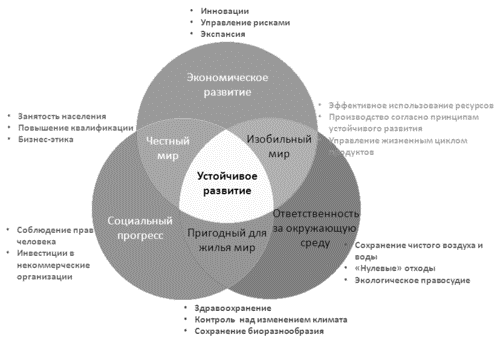 Рисунок 3. Основные части устойчивого развитияПути развитияБиоцентризмУстойчивое развитиеАнтропоцентризмОсновной принципЧеловек для биосферыЧеловечество + биосфера = гармонизация отношенийБиосфера для человекаГосподствующая философияБиосфера - единая самоорганизующаяся система. Человечество - часть биосферыРазвитие человечества в согласии с законами развития биосферыБиосфера - источник ресурсов для удовлетворения возрастающих потребностей человечестваПути достижения целей развития«Назад к природе». Предоставление биосфере возможности восстановления своих функций путем отказа от благ цивилизацииОсознанные ограничения на потребление ресурсов биосферы. Удовлетворение потребностей с учетом возможностей биосферыОбеспечение «процветания» человечества за счет технологического и технического прогресса